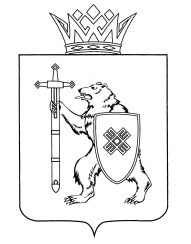 Об окончании пожароопасного сезона 2022 года в лесах на территории Республики Марий ЭлВ соответствии с пунктом 6 части 1 статьи 83 Лесного кодекса Российской Федерации, подпунктом 10 пункта 12 Положения 
о Министерстве природных ресурсов, экологии и охраны окружающей среды Республики Марий Эл, утвержденного постановлением Правительства Республики Марий Эл от 12 февраля 2018 года № 51, 
в связи со снижением температуры воздуха, прекращением фактической горимости в лесах и установлением дождливой осенней погоды 
п р и к а з ы в а ю:Объявить окончание пожароопасного сезона 2022 года          
в лесах расположенных на территории Республики Марий Эл с 1 октября 2022 года.Руководителям государственных казенных учреждений Республики Марий Эл, находящихся в ведении Министерства природных ресурсов, экологии и охраны окружающей среды Республики Марий Эл довести до лиц использующих леса и населения информацию об окончании пожароопасного сезона в лесах, расположенных 
на территории Республики Марий Эл.Отделу охраны и защиты лесов (Серов Е.С.) разместить 
на официальном сайте в структуре официального интернет-портала Министерства природных ресурсов, экологии и охраны окружающей среды Республики Марий Эл в информационно-телекоммуникационной сети «Интернет» информацию об окончании пожароопасного сезона 2022 года в лесах, расположенных на территории Республики Марий Эл.Настоящий приказ вступает в законную силу со дня его официального опубликования.Контроль за исполнением настоящего приказа возложить 
на заместителя министра природных ресурсов, экологии и охраны окружающей среды Республики Марий Эл, курирующего полномочия 
в области лесных отношений.И.о.министра                                                                                    С.И.ПоповМАРИЙ ЭЛ РЕСПУБЛИКЫН ПЎРТЎС ПОЯНЛЫК, ЭКОЛОГИЙ ДА ЙЫРВЕЛЫМ АРАЛЫМЕ ШОТЫШТО МИНИСТЕРСТВЫЖЕМИНИСТЕРСТВО ПРИРОДНЫХ РЕСУРСОВ, ЭКОЛОГИИ И ОХРАНЫ ОКРУЖАЮЩЕЙ СРЕДЫ РЕСПУБЛИКИ МАРИЙ ЭЛШЎДЫКШЎДЫКПРИКАЗПРИКАЗ№ проект